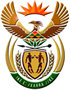 DEPARTMENT: PUBLIC ENTERPRISESREPUBLIC OF SOUTH AFRICANATIONAL ASSEMBLYQUESTION FOR WRITTEN REPLYQUESTION NO.:	3589DATE OF PUBLICATION: 18 SEPTEMBER 2015Ms N W A Mazzone (DA) to ask the Minister of Public Enterprises:With reference to the Eskom’s coal-fired power stations and the fact that a number of the specified power stations will be decommissioned in the near future, does Eskom have plans in place to convert the specified coal-fired power stations into natural gas power stations; if not, why not; if so, (a) which power stations will be converted, (b) when will each of the specified power station be converted, (c) where will the natural gas be sourced from and (d) what is the projected cost of the specified conversions?                                                                                                          NW4256EREPLY: The first coal-fired Power Station to be decommissioned will be Camden Power Station, anticipated to take place in 2020.  Eskom has already commenced with a study to look at various options for the current coal fired Power Station fleet.  There are currently no firm plans to convert from coal-fired to natural gas.  Gas options will depend on the technical feasibility, availability of gas and environmental considerations. (a) Not applicable.(b) Not applicable.(c) Not applicable.(d) Not applicable.